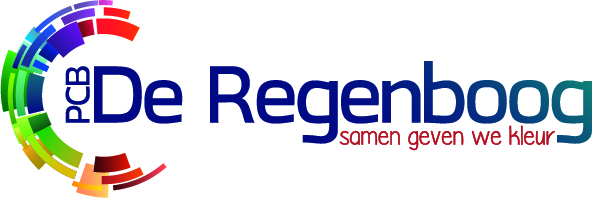 Anti-pest ProtocolDit protocol vormt de basis voor een veilige leeromgeving voor alle leerlingen van onze basisschool. We vinden een goed pedagogisch klimaat op PCB De Regenboog zeer belangrijk. Dat uit zich in de aandacht voor normen en waarden vanuit onze christelijke identiteit. Door het creëren van een klimaat met daarin orde en regelmaat, kan het kind dat zich veilig voelt, zich ontwikkelen. Het geeft het kind kansen. Binnen onze school liggen er afspraken, op schoolniveau en in alle groepen. We spreken die met de leerlingen door. Op groepsniveau kunnen er eigen klassenregels aan toegevoegd worden en deze krijgen een plaats in elke groep. We rekenen er op die manier op dat er een preventieve werking van uitgaat en spreken de kinderen, die zich niet aan de gemaakte afspraken houden, daarop aan. Pesten kan op iedere school voorkomen, ook bij ons. We zijn ons hiervan bewust. Tegelijkertijd doen we er alles aan om pesten/pestgedrag, in allerlei uitingsvormen, te voorkomen. Dit in nauwe samenwerking met ouders/verzorgers. Doel van dit anti pestprotocol: Alle kinderen voelen zich in hun basisschoolperiode veilig, zodat zij zich optimaal kunnen ontwikkelen. Door regels en afspraken zichtbaar te maken kunnen kinderen en volwassenen, als er zich ongewenste situaties voordoen, elkaar aanspreken op deze regels en afspreken. Door elkaar te steunen en wederzijds respect te tonen stellen we alle kinderen in de gelegenheid om met plezier naar school te gaan. Op De Regenboog zijn de volgende aandachtsfunctionarissen als het gaat om Sociale Veiligheid:voor leerlingen: de intern begeleidervoor ouders/ verzorgers: Kim Poelhekkeleerkrachten kunnen terecht bij de bovenschools vertrouwenspersoon: Hannie Warmelink of Johan Tammeling. De telefoonnummers van deze functionarissen staan in onze schoolgids.PreventiefAan het begin van het nieuwe schooljaar nemen we als team het anti pestprotocol met elkaar door en is iedereen op de hoogte. Tijdens de introductieweek, aan het begin van het nieuwe schooljaar, roosteren alle leerkrachten tijd in om te praten over de sfeer in de klas. Samen met de leerlingen worden er afspraken gemaakt over omgangsvormen en gedrag. Deze afspraken worden zichtbaar in klas opgehangen. We bespreken met de kinderen wat pesten is: buitensluiten, uitschelden vanwege anders zijn, bedreigen, chanteren, fysiek geweld, cyberpesten etc.. Ook komt het verschil tussen pesten en plagen aan bod. Het is belangrijk dat er gesproken wordt in de groep over op welke manier je contact kunt hebben via sociale media, e-mail, WhatsApp, Twitter etc. Daarnaast is het ook belangrijk om de risico’s te delen. In de bovenbouwgroepen is dit inderdaad aan de orde. Als dit steeds met hetzelfde kind gebeurt en meerdere keren per week dan is er sprake van structureel pesten. We maken vanaf het schooljaar 2019-2020 gebruik van de sociaal-emotionele methode KWINK. Dit is een digitale methode die structureel, wekelijks, wordt aangeboden. Team en Medezeggenschapsraad onderschrijven gezamenlijk dit anti pestprotocol. Voor uitingen van pesten op het gebied van Social Media en het omgaan daarmee hebben we een apart protocol Internet.Het verschil tussen plagen en pesten

Plagen                                                 		Pesten
Het gebeurt spontaan                            		Het gebeurt met opzet: de pester
                                                                                     weet vooraf wie hij/ zij zal pesten
                                                                                     en op welke manier.

Heeft geen kwade bijbedoeling.          		Wil iemand bewust kwetsen of
                                                                                      kleineren.

Duurt niet lang, gebeurt niet vaak.       	              Kan lang duren, gebeurt meer dan eens     
                                                                                     en regelmatig. Houdt niet vanzelf op.

Speelt zich af tussen gelijken.             		De strijd is ongelijk, de pester heeft de 
                                                                                     bovenhand. 

Is meestal te verdragen of zelfs                             De pester heeft geen positieve bedoeling.
plezierig, maar kan ook kwetsen.   
          	                           		 
Meestal 1 op 1. 				Vaak een hele groep tegen 1. 	                           
                                                                             
De rollen liggen niet vast.                   		Heeft een vaste structuur. De
                                                                                     pesters zijn meestal dezelfde en
                                                                                     de slachtoffers ook. Als de
                                                                                     slachtoffers wegvallen, kan de
                                                                                     pester op zoek gaan naar een
                                                                                     ander slachtoffer.

De eventuele pijn is dragelijk.             	              Als er niet op tijd iets aan wordt
                                                                                     gedaan, kunnen de lichamelijke en
                                                                                     geestelijke gevolgen ingrijpend zijn
                                                                                     en lang nawerken.

De vriendschap wordt hervat.             		Het is niet makkelijk om na het
                                                                                     pesten een goede relatie op te
                                                                                     bouwen.

Het kind blijft lid van de groep.               		Het gepeste kind is geïsoleerd,
                                                                                     voelt zich eenzaam en voelt dat hij/
                                                                                     zij niet meer bij de groep hoort.

De sfeer in de groep blijft goed.       		Geeft een dreigend, onveilig
                                                                                      gevoel in de groep. Iedereen is
                                                                                      bang om de volgende te zijn die 
                                                                                      gepest zal worden.
   Het probleem dat pesten heet Wat is pesten? Je weet dat de ander het niet leuk vindt Je doet het bewust Je doet het meer dan één keer Pesten komt voor in alle groepen van de basisschool. Signalen van pesterijen kunnen o.a. zijn: altijd een bijnaam, nooit bij de eigen naam noemen zogenaamde ‘leuke’ opmerkingen maken over een klasgenoot een klasgenoot voortdurend ergens de schuld van geven briefjes doorgeven beledigen opmerkingen maken over kleding isoleren / negeren / buitensluiten buiten school opwachten, slaan of schoppen op weg naar huis achterna rijden naar het huis van het slachtoffer gaan bezittingen afpakken schelden of schreeuwen tegen het slachtoffer emotionele en/of lichamelijke klachten We willen dat leerkrachten en ouders/verzorgers alert zijn op de manier waarop kinderen met elkaar omgaan en duidelijk stelling nemen wanneer bepaalde gedragingen hun norm overschrijden. Hoe gaan we daar als school mee om? Enkele voorwaarden Pesten moet als probleem worden gezien door alle direct betrokken partijen: leerlingen (gepeste kinderen, pesters en de zwijgende groep), leerkrachten en de ouders/verzorgers (hierna genoemd: ouders) De school moet proberen pestproblemen te voorkomen. Los van het feit of pesten wel of niet aan de orde is, moet het onderwerp pesten met de kinderen bespreekbaar worden gemaakt, waarna met hen regels worden vastgesteld. Als pesten optreedt, moeten leerkrachten (in samenwerking met de ouders) dat kunnen signaleren en duidelijk stelling nemen Wanneer pesten ondanks alle inspanningen toch weer de kop opsteekt, moet de school beschikken over een directe aanpak. Er is voor de school een bovenschoolse vertrouwenspersoon aangesteld. Deze persoon verdiept zich in de problematiek van het pesten d.m.v. cursussen en het lezen van artikelen. Op school stellen we regelmatig een onderwerp in de kring of in de klas aan de orde. Vaak als onderdeel van de lessen ‘Kwink’. Onderwerpen als veiligheid, omgaan met elkaar, rollen in een groep, aanpak van ruzies etc. komen aan de orde. Andere werkvormen zijn ook denkbaar, zoals; spreekbeurten, rollenspellen, regels met elkaar afspreken over omgaan met elkaar en groepsopdrachten. Het voorbeeld van de leerkrachten en thuis de ouders/verzorgers is van groot belang.  Een gezamenlijk aanpak is daarom van cruciaal belang om problemen op-, en aan te pakken. Agressief gedrag van leerkrachten, ouders/verzorgers en leerlingen wordt niet geaccepteerd. Iedereen hoort duidelijk stelling te nemen tegen dergelijke gedragingen. Een effectieve methode om pesten te stoppen of binnen de perken te houden, zijn onderlinge afspraken. Hieronder valt:Het inschakelen van de leerkracht wordt niet opgevat als klikken. Vanaf groep 1 leren we de kinderen:  je mag niet klikken, maar … als je wordt gepest of als je ziet dat een ander wordt gepest, vraag je hulp aan andere kinderen en/of de leerkracht.Iedere medeleerling heeft ook de verantwoordelijkheid om het pestprobleem bij de leerkracht aan te kaarten. School en ouders/verzorgers halen voordeel uit een goede samenwerking en communicatie rondom onze leerlingen en hun kinderen. Iedereen heeft daarin een eigen rol. We verwachten dat leerkrachten/intern begeleider en directie dit samen met ouders/verzorgers in overleg oplossen. De leerlingen weten:Doe bij een ander kind, wat je zelf ook prettig vindt We noemen elkaar bij de voornaam en vermijden scheldwoorden Als je kwaad bent, blijf je van de ander af. Probeer eerst samen te praten. Je kunt ook zeggen: ‘Stop, houd op!’ Lukt dat niet? Ga naar de leerkracht. Loop naar de leerkracht als er iets gebeurt wat je niet prettig of gevaarlijk vindt. Vertel de leerkracht wanneer je zelf of iemand anders wordt gepest. Word je gepest, praat er thuis ook over, je moet het niet geheim houden. Uitlachen, roddelen en dingen afpakken of kinderen buitensluiten doe je niet. Blijf van elkaars spullen af.Luister naar elkaar.Maak na het uitpraten weer een nieuwe start.
De regels gelden op school en daarbuiten (zie ook de bijlage voor de belangrijkste regels). Groepsregels hangen zichtbaar in de klas.Aanpak van de ruzies en pestgedrag in een aantal stappen
NB. Van alle acties worden steeds korte notities in ParnasSys geplaatst. De leerkracht heeft voor het eerst het idee dat er sprake is van pestgedrag in een groep: 
In zo'n geval stelt de leerkracht het probleem klassikaal aan de orde, eventueel in overleg met de intern begeleider. Wanneer leerlingen een conflict met elkaar hebben en/of elkaar pesten proberen zij er eerst zelf uit te komen. Op het moment dat de leerlingen er niet uitkomen, wordt de leerkracht erbij betrokken. De leerkracht brengt de partijen bij elkaar voor een verhelderinggesprek en probeert samen met hen de ruzie/pesterijen op te lossen en nieuwe afspraken te maken. Bij herhaling van ruzie/pesterijen tussen dezelfde leerlingen volgen sancties door de leerkracht (zie bij consequenties). Bij herhaaldelijke ruzie/pestgedrag neemt de leerkracht duidelijk stelling en informeert de ouders/ verzorgers van de betrokken leerlingen. Ook de intern begeleider wordt op de hoogte gebracht. Er volgt een gesprek met betrokkenen.Leerkracht(en) en ouders/verzorgers proberen altijd in goed overleg samen te werken aan een oplossing. De leerkracht biedt hulp aan zowel de gepeste als de pester, in overleg met de ouders/verzorgers en/of externe deskundigen. Mogelijke consequenties voor de pester:
•	Time-out op een plek op het plein of binnen.
•	Na schooltijd nablijven. Ouders/verzorgers worden hiervan op de hoogte gesteld. 
•	Een schriftelijke opdracht (b.v. stelopdracht) over de toedracht en zijn of haar rol in het  
              probleem.
•	Een gesprek met als doel bewustwording.
•	Afspraken maken met de pester over gedragsveranderingen. De naleving van deze afspraken 
              komt wekelijks (voor een periode) in een kort gesprek met de leerkracht aan de orde.Er volgt een gesprek met de ouders/verzorgers, als voorgaande acties op niets uitlopen en geen verandering van gedrag laten zien. De medewerking van de ouders/verzorgers wordt nadrukkelijk gevraagd om een einde aan het probleem te maken. De school heeft alle activiteiten vastgelegd als notities in ParnasSys en heeft al het mogelijke gedaan om een einde te maken aan het pestprobleem. Bij aanhoudend pestgedrag kiezen we ervoor om een leerling tijdelijk in een andere groep te plaatsen, binnen de school. In elk geval wordt deskundige hulp ingeschakeld, zoals een organisatie als Centraal Nederland of de GGD.In extreme gevallen gaan we over tot schorsing of verwijdering. Hiervoor verwijzen we naar het protocol ‘Schorsen en verwijderen’ van Floreant.BIJLAGE 
Begeleiding van een leerling die ervaart gepest te wordenMeeleven en luisteren en vragen: hoe en door wie wordt er gepest. Nagaan hoe de leerling zelf reageert, wat doet hij/zij voor tijdens en na het pesten.De leerling in laten zien hoe je zou kunnen reageren. Zoeken en oefenen van een andere reactie. Nagaan welke oplossing het kind zelf wil. Sterke kanten van de leerling benadrukken. Complimenten geven. Overleg met ouders/ verzorgers van de gepeste leerling en de ouders/ verzorgers van de pester(s). Het gepeste kind niet overbeschermen bijvoorbeeld naar school brengen of 'ik zal het de pesters wel eens gaan vertellen'. Hiermee plaats je het gepeste kind juist in een uitzonderingspositie, waardoor het pesten zelfs nog toe kan nemen. Informeren intern begeleider/ directie en team. Begeleiding van de pester NB. Dit is even belangrijk als de begeleiding van de gepeste leerling! Praten; zoeken naar de reden van het geruzie/het pesten. Laten inzien wat het effect van zijn/haar gedrag is voor de gepeste. Excuses aan laten bieden. In laten zien dat iedereen er mag zijn. Complimenten geven als de leerling zich anders/beter opstelt. Het kind leren zich te beheersen, de ‘stop-eerst-nadenken-houding' of een andere manier van gedrag aanleren. Consequente houding van de leerkracht in de klas. Informeren intern begeleider/directie en team door de leerkracht. Inschakelen van externe deskundigenAdviezen aan de ouders/verzorgers van onze school 
Ouders van gepeste kinderen Houd de communicatie met jullie kind open, blijf in gesprek. Als pesten niet op school gebeurt, maar op straat, probeer contact op te nemen met de ouders/verzorgers van de pester(s) om het probleem bespreekbaar te maken. Bespreek pesten op school direct met de leerkracht.Door positieve stimulering en het geven van complimenten kan het zelfrespect vergroot worden of weer terug komen. Stimuleer jullie kind tot het ondernemen van activiteiten in groepsverband. Steun jullie kind in het idee dat er een einde aan het pesten komt. Schakel hulp in, zoals sociale vaardigheidstraining (SOVA), GGD afdeling Jeugdgezondheidszorg, de huisarts. Ouders/verzorgers van pesters Neem het probleem van jullie kind serieus. Probeer achter de mogelijke oorzaak te komen. Maak jullie kind gevoelig voor wat het anderen aandoet. Besteed extra aandacht aan jullie kind. Stimuleer jullie kind tot het ondernemen van activiteiten in groepsverband. Corrigeer ongewenst gedrag en benoem het goede gedrag van jullie kind. Maak jullie kind duidelijk dat jullie achter de aanpak van school staan. Schakel hulp in, zoals sociale vaardigheidstraining (SOVA), GGD afdeling Jeugdgezondheidszorg, de huisarts.Alle andere ouders Neem de ouders/verzorgers van het gepeste kind serieus. Stimuleer jullie kind om op een goede manier met andere kinderen om te gaan. Stimuleer jullie kind om de leerkracht in te schakelen wanneer het een vorm van pesten ziet.Corrigeer uw kind bij ongewenst gedrag en benoem goed gedrag. Geef zelf het goede voorbeeld. Leer jullie kind voor zichzelf en voor anderen op te komen.De belangrijkste schoolregels
 
Plein:
Lopen met de fiets aan de hand vanaf het hek.
Fietsen, voor zover mogelijk, netjes stallen in fietsenstalling.
Pas naar binnen als de bel gaat, of na toestemming van de pleinwacht.
Probeer kleine problemen onderling op te lossen. Lukt dat niet, dan kun je hulp vragen aan de pleinwacht.
Bij ongelukjes helpt de pleinwacht, of wordt de hulp van collega’s ingeroepen.
Incidenten worden opgeschreven in de map incidentenregistratie die in de teamkamer staat.School:
We gaan netjes om met onze eigen materialen en die van school.
We houden het schoolgebouw en het plein netjes.
We lopen rustig in de gangen.
In de gemeenschappelijke ruimtes zijn we zo stil mogelijk, zodat we geen anderen storen.
Jassen en tassen hangen aan de kapstok/ in de daarvoor bestemde bakken en vakken.
We ruimen na afloop van ons werk de spullen die we gebruikt hebben op.
We houden wc en wasbak schoon.
Na wc-gebruik wassen we de handen. 
Klas:
We gaan met respect met elkaar om.
We gaan netjes om met de materialen in de klas en de spullen van anderen.
We ruimen na afloop van ons werk de spullen die we gebruikt hebben op.
We gebruiken spullen van anderen pas na toestemming.
Waar nodig helpen we elkaar en we luisteren naar wie de beurt heeft.
We werken zo, dat we de ander niet storen.
